Loviisan Ampumaseura ry                                                                KILPAILUKUTSULoviisan Ampumaseura ry järjestääSAL:n ETELÄ-SUOMEN ALUEEN ILMA-ASEIDENMESTARUUSKILPAILUTPaikka:	 	Loviisan liikuntahalli, Brandensteininkatu 27, LoviisaAika:	 	La 08. – Su 09. 02. 2020Ohjelma:		Ilmapistooli la 08.02.2020, ilmakivääri su 09.02.2020Sarjat:		Kaikki SAL:n + tukisarjatIlmoittautuminen:	Ilmoittautumiset seuroittain ja mahdolliset joukkueet nimettyinä 27.01.2020 mennessä  pentti.karna@gmail.comOsallistumismaksut:	Joukkueet 25 €, 60 laukausta 25 €, 40 laukausta 20 € ja tukisarjat 15 €Maksetaan seuroittain 27.01.2020 mennessä tilille Loviisan Ampumaseura ry, FI97 5016 1020 0884 97Lisätietoja: 	Pentti Kärnä, puh. 050 5651807Eräluettelot:	Lähetään sähköpostitse seuroittain pyydettyyn osoitteeseen 02.02.2020 ja ovat nähtävissä: www.loviisanampumaseura.fi Kilpailut/ErätTERVETULOA LOVIISAANLOVIISAN AMPUMASEURA RY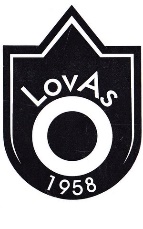 